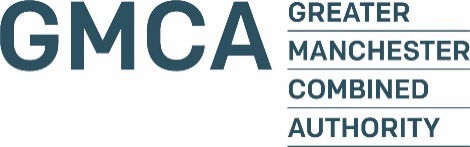 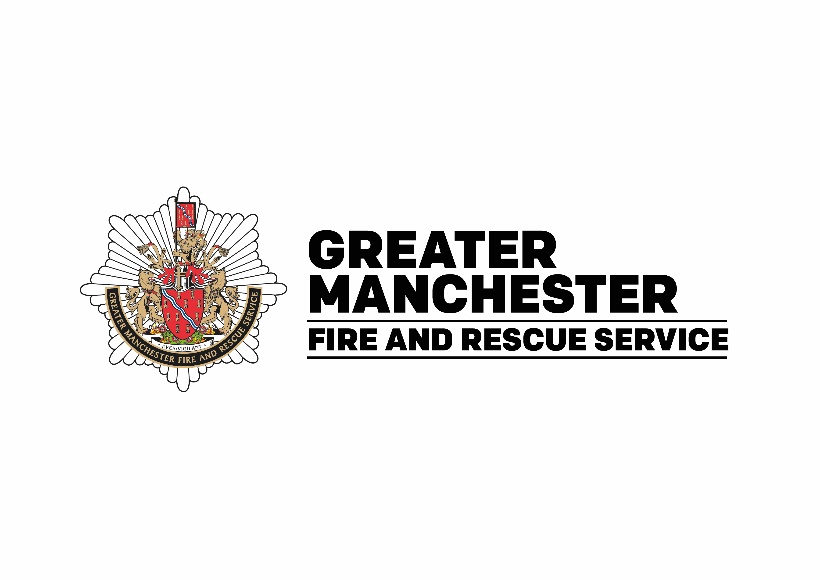 Petroleum Environmental Search Request FormYour Reference:Contact Name:Company Name & Address:Company Name & Address:Company Name & Address:Company Name & Address:Post Code:Tel No:Company Name & Address:E-mail:Search Details:We can only search our records based on full postal addresses, including postcode.Please submit a separate search for each unit/building address.Search Details:We can only search our records based on full postal addresses, including postcode.Please submit a separate search for each unit/building address.Search Details:We can only search our records based on full postal addresses, including postcode.Please submit a separate search for each unit/building address.Search Details:We can only search our records based on full postal addresses, including postcode.Please submit a separate search for each unit/building address.Post Code:Documents Required:Before we are able to commence a search the following information is required. Please submit these with this form.Purchase Order No. (or confirmation you are willing to pay the fee of £165+VAT for the search).Purchase Order No. (or confirmation you are willing to pay the fee of £165+VAT for the search).Purchase Order No. (or confirmation you are willing to pay the fee of £165+VAT for the search).Purchase Order No. (or confirmation you are willing to pay the fee of £165+VAT for the search).Documents Required:Before we are able to commence a search the following information is required. Please submit these with this form.Confirmation in writing from the landowner that he/she/they have given permission for the search to take place.Confirmation in writing from the landowner that he/she/they have given permission for the search to take place.Confirmation in writing from the landowner that he/she/they have given permission for the search to take place.Confirmation in writing from the landowner that he/she/they have given permission for the search to take place.Notes
This Authority took over responsibility for petroleum licensing in 1986. Prior to this date the licensing was carried out by the Local Authority Trading Standards. If our search brings back no records we cannot guarantee that there was no storage prior to 1986.
There is a statutory time limit of 20 workings days for the search information to be made available to you. If your request is complex or of great volume we may extend the time frame to 40 days. We would notify you as soon as possible and no later than 20 working days after the date of receipt of the request. 
Any personal data is exempt from disclosure by virtue of General Data Protection Regulations (GPDR). All personal data will be removed before copies of reports are provided. Please send the completed form to Petroleum admin, Greater Manchester Fire & Rescue Service, 146 Bolton Road, Swinton M28 8US or Email to: petroleum@manchesterfire.gov.ukNotes
This Authority took over responsibility for petroleum licensing in 1986. Prior to this date the licensing was carried out by the Local Authority Trading Standards. If our search brings back no records we cannot guarantee that there was no storage prior to 1986.
There is a statutory time limit of 20 workings days for the search information to be made available to you. If your request is complex or of great volume we may extend the time frame to 40 days. We would notify you as soon as possible and no later than 20 working days after the date of receipt of the request. 
Any personal data is exempt from disclosure by virtue of General Data Protection Regulations (GPDR). All personal data will be removed before copies of reports are provided. Please send the completed form to Petroleum admin, Greater Manchester Fire & Rescue Service, 146 Bolton Road, Swinton M28 8US or Email to: petroleum@manchesterfire.gov.ukNotes
This Authority took over responsibility for petroleum licensing in 1986. Prior to this date the licensing was carried out by the Local Authority Trading Standards. If our search brings back no records we cannot guarantee that there was no storage prior to 1986.
There is a statutory time limit of 20 workings days for the search information to be made available to you. If your request is complex or of great volume we may extend the time frame to 40 days. We would notify you as soon as possible and no later than 20 working days after the date of receipt of the request. 
Any personal data is exempt from disclosure by virtue of General Data Protection Regulations (GPDR). All personal data will be removed before copies of reports are provided. Please send the completed form to Petroleum admin, Greater Manchester Fire & Rescue Service, 146 Bolton Road, Swinton M28 8US or Email to: petroleum@manchesterfire.gov.ukNotes
This Authority took over responsibility for petroleum licensing in 1986. Prior to this date the licensing was carried out by the Local Authority Trading Standards. If our search brings back no records we cannot guarantee that there was no storage prior to 1986.
There is a statutory time limit of 20 workings days for the search information to be made available to you. If your request is complex or of great volume we may extend the time frame to 40 days. We would notify you as soon as possible and no later than 20 working days after the date of receipt of the request. 
Any personal data is exempt from disclosure by virtue of General Data Protection Regulations (GPDR). All personal data will be removed before copies of reports are provided. Please send the completed form to Petroleum admin, Greater Manchester Fire & Rescue Service, 146 Bolton Road, Swinton M28 8US or Email to: petroleum@manchesterfire.gov.ukNotes
This Authority took over responsibility for petroleum licensing in 1986. Prior to this date the licensing was carried out by the Local Authority Trading Standards. If our search brings back no records we cannot guarantee that there was no storage prior to 1986.
There is a statutory time limit of 20 workings days for the search information to be made available to you. If your request is complex or of great volume we may extend the time frame to 40 days. We would notify you as soon as possible and no later than 20 working days after the date of receipt of the request. 
Any personal data is exempt from disclosure by virtue of General Data Protection Regulations (GPDR). All personal data will be removed before copies of reports are provided. Please send the completed form to Petroleum admin, Greater Manchester Fire & Rescue Service, 146 Bolton Road, Swinton M28 8US or Email to: petroleum@manchesterfire.gov.ukNotes
This Authority took over responsibility for petroleum licensing in 1986. Prior to this date the licensing was carried out by the Local Authority Trading Standards. If our search brings back no records we cannot guarantee that there was no storage prior to 1986.
There is a statutory time limit of 20 workings days for the search information to be made available to you. If your request is complex or of great volume we may extend the time frame to 40 days. We would notify you as soon as possible and no later than 20 working days after the date of receipt of the request. 
Any personal data is exempt from disclosure by virtue of General Data Protection Regulations (GPDR). All personal data will be removed before copies of reports are provided. Please send the completed form to Petroleum admin, Greater Manchester Fire & Rescue Service, 146 Bolton Road, Swinton M28 8US or Email to: petroleum@manchesterfire.gov.uk